Если пожар в вашем доме случился, растерянность и паника вам не помогут. Огонь не будет ждать и шансов выбраться в безопасное место станет меньше. Вот почему, каждый должен знать правила поведения при пожаре. Знакомство с ними возможно, когда – нибудь сохранит жизнь вам и вашим близким…ОСНОВНЫЕ ПРАВИЛА ПОВЕДЕНИЯ ПРИ ПОЖАРЕ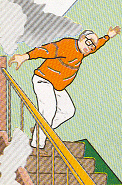 Обнаружив пожар, постарайтесь трезво оценить ситуацию и свои силы. Прежде всего, любыми способами и средствами вызывайте пожарную охрану (по телефону 01 или 112). В рискованных ситуациях не теряйте время и силы на спасение имущества. Главное-любым способом спасайте себя и окружающих вас людей. В первую очередь позаботьтесь о спасении детей и престарелых. Уведите их подальше от места пожара, так как возможны взрывы газовых баллонов и бензобаков. Необходимо послать кого-нибудь навстречу пожарным подразделениям, и предоставить им информацию (точный адрес, что горит, есть ли там люди).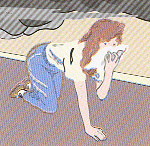 ЕСЛИ ПОЖАР В ПОДЪЕЗДЕПрежде всего – звоните «01» или «112». Уплотните свою входную дверь мокрой тканью, чтобы в квартиру не проникал дым. Самое безопасное место на балконе или возле окна. К тому же, здесь пожарные найдут вас прежде всего. Обязательно закройте за собой балконную дверь. Поскольку огонь и дым распространяется именно снизу вверх, в первую очередь должны быть осторожными жители верхних этажей.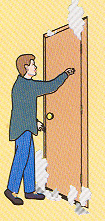  Если вы случайно оказались в задымленном подъезде, не отчаивайтесь: двигайтесь к выходу, держась за стены (перила не редко ведут в тупик). При этом как можно дольше задержите дыхание, поскольку дым очень токсичен, а горячий воздух может обжечь легкие. Ни в коем случае, не пользуйтесь лифтом – его в любое время могут отключить. ЕСЛИ ГОРИТ КЛАДОВКАНезамедлительно звоните по телефону «01» или «112». Пожар в кладовке может быстро перейти на другие помещения. После обнаружения пожара попробуйте справиться с огнем сами. Если потушить огонь не удается, эвакуируйте всех из помещения и дожидайтесь приезда пожарных. Во избежание пожара в вашей кладовке, не скапливайте в ней горючий мусор, особенно бумажный.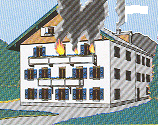 ЕСЛИ ГОРИТ ВХОДНАЯ ДВЕРЬ КВАРТИРЫНе открывайте ее, иначе огонь войдет в квартиру. Дайте знать соседям: пусть они попытаются потушить дверь снаружи и вызовут пожарную охрану. В это время лучше всего поливать дверь водой изнутри.ЕСЛИ ГОРИТ БАЛКОН ИЛИ ЛОДЖИЯПожар на балконе опасен тем, что огонь может быстро перекинуться на верхние этажи или проникнуть в квартиру. После сообщения о загорании в пожарную охрану, попробуйте справиться с пламенем любыми подручными средствами. Если самостоятельно потушить огонь не удалось, закройте балконную дверь и ждите приезда пожарных на улице. В вашей семье есть маленькие дети? Тогда всегда держите дверь на балкон закрытой: ребятишки очень любят пускать вниз огненные «самолетики», а детская шалость может дорого стоить.ПОЖАР В КВАРТИРЕБольше половины пожаров в нашем городе происходит в жилых домах и квартирах. Чаще всего из-за неосторожного обращения с огнем, особенно во время курения. Нередки пожары от неисправных или оставшихся без присмотра электроприборов. Если у вас или у ваших соседей случился пожар, главное сразу же вызвать пожарную охрану.При возможности покиньте квартиру через входную дверь. Очень важно – не забыть при этом плотно закрыть за собой дверь горящей комнаты, чтобы не дать огню распространиться по всей квартире. Если путь к входной двери отрезан огнем и дымом, спасайтесь через балкон. Балконную дверь обязательно закройте за собой. Если выход через балкон невозможен зовите на помощь через окно. Уплотните дверь в комнату тряпками или мебелью. Как только убедитесь, что ваш призыв о помощи услышан, ложитесь на пол, где меньше дыма от пожара. Таким образом, можно продержаться около получаса. Все предложенные рекомендации даны «на всякий пожарный случай», но, прежде всего, во избежание трагедии необходимо знать и соблюдать вышеизложенные правила пожарной безопасности.ЕСЛИ ГОРИТ ЧЕЛОВЕКЕсли на вас загорелась одежда, не вздумайте бежать – пламя разгорится еще сильнее. Постарайтесь быстро сбросить горящую одежду или падайте на землю и катайтесь, пока не собьете пламя. Последняя возможность – накинуть на себя любую плотную ткань, оставив при этом голову открытой. Ни в коем случае, не пытайтесь снимать одежду с обожженных участков тела до обращения к врачу.ПЕРВАЯ ПОМОЩЬ ПРИ ОЖОГАХ!У вас или вашего друга ожог, но врач еще не подоспел – окажите первую помощь сами.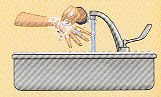 Первым делом подставьте обожженное место под струю холодной воды. Ни в коем случае, не смазывайте ожег кремом, спиртом или маслом – это может вызвать еще большее воспаление. Когда боль утихнет, наложите на обожженное место сухую стерильную повязку.До приезда врачей дайте пострадавшему любое обезболивающее средство, напоите теплым чаем и укройте потеплее. При крупных ожогах ваша единственная помощь – завернуть пострадавшего в чистую ткань и ждать помощи врачей.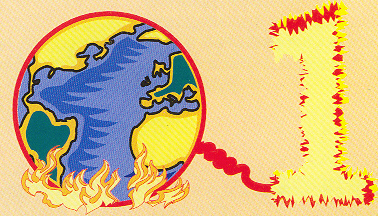 Главное управление МЧС России по Оренбургской области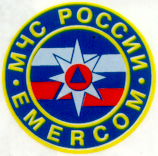 Как вести себя при пожареОренбург 2021